Business Math Book List 2023-2024Business Math**Required online access.  Information about purchase will be emailed by instructor.OPTIONAL:Cengage:  Mathematical ApplicationsAuthor:  HarshbargerPublisher: Cengage LearningEdition:  11thISBN#: 9781305108042
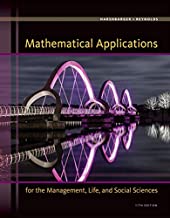 